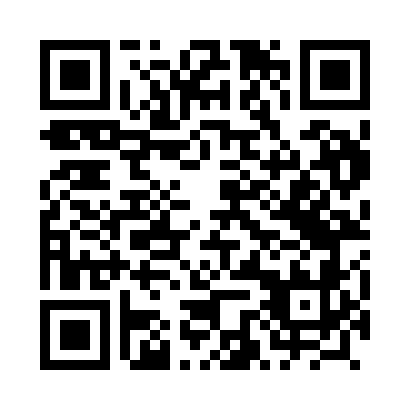 Prayer times for Glebinow, PolandMon 1 Apr 2024 - Tue 30 Apr 2024High Latitude Method: Angle Based RulePrayer Calculation Method: Muslim World LeagueAsar Calculation Method: HanafiPrayer times provided by https://www.salahtimes.comDateDayFajrSunriseDhuhrAsrMaghribIsha1Mon4:316:2612:555:227:249:122Tue4:286:2412:545:237:259:143Wed4:266:2212:545:247:279:164Thu4:236:2012:545:267:299:195Fri4:206:1812:545:277:309:216Sat4:176:1612:535:287:329:237Sun4:156:1312:535:297:339:258Mon4:126:1112:535:307:359:279Tue4:096:0912:525:317:379:2910Wed4:066:0712:525:327:389:3211Thu4:036:0512:525:337:409:3412Fri4:006:0312:525:357:419:3613Sat3:576:0112:515:367:439:3814Sun3:555:5912:515:377:459:4115Mon3:525:5612:515:387:469:4316Tue3:495:5412:515:397:489:4517Wed3:465:5212:505:407:499:4818Thu3:435:5012:505:417:519:5019Fri3:405:4812:505:427:539:5320Sat3:375:4612:505:437:549:5521Sun3:345:4412:505:447:569:5822Mon3:315:4212:495:457:5710:0023Tue3:285:4012:495:467:5910:0324Wed3:255:3812:495:478:0110:0525Thu3:225:3612:495:488:0210:0826Fri3:185:3412:495:498:0410:1127Sat3:155:3312:495:508:0510:1328Sun3:125:3112:485:518:0710:1629Mon3:095:2912:485:528:0810:1930Tue3:065:2712:485:538:1010:21